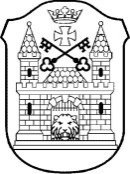 TEHNISKĀS JAUNRADES NAMS „ANNAS 2”Annas iela 2, Rīga, LV-1001, tālrunis, fakss 67374093, e-pasts tjn@riga.lvNOLIKUMSRīgā2021. gada 26.februārī	Nr. TJNA2-21-2-nosĪsfilmu konkurss “Zeme - mūsu mājas”Šis nolikums nosaka kārtību, kādā norisinās īsfilmu konkurss “Zeme - mūsu mājas” (turpmāk - Konkurss).Konkursa mērķi ir: veicināt bērnu un jauniešu izpratni par kino jomu - filmēšanu, montāžu, audiovizuālu darbu radīšanu un dažādiem kino žanriem;sekmēt bērnu un jauniešu pašizpausmi un jaunradi kino jomā;veicināt bērnu un jauniešu spēju realizēt radošo projektu un argumentēt izvēlēto izteiksmes līdzekļu izvēli.Konkursa uzdevumi ir:izvērtēt Konkursa dalībnieku spējas un sagatavotības pakāpi, veidojot oriģinālus audiovizuālus darbus;sniegt iespēju bērniem un jauniešiem izzināt dažādus kino žanrus, īsfilmu piemērus un attīstīt praktiskās darba iemaņas filmēšanā, montāžā, krāsu apstrādē, skaņu celiņa izvēlē utt.;sniegt iespēju dalībniekiem attīstīt argumentācijas prasmes par izvēlēto mākslinieciskās izteiksmes līdzekļu pielietojumu radošajā darbā, aicinot darbiem šādu idejas formulējumu pievienot.Konkursu rīko Tehniskās jaunrades nams “Annas 2” (turpmāk – Nams) sadarbībā ar Rīgas domes Izglītības, kultūras un sporta departamenta Sporta un jaunatnes pārvaldi (turpmāk - Pārvalde).Konkurss tiek organizēts, ievērojot Ministru kabineta 2020. gada 6. novembra rīkojumā Nr. 655 “Par ārkārtējās situācijas izsludināšanu” un Ministru kabineta 2020. gada 9. jūnija noteikumos Nr. 360 “Epidemioloģiskās drošības pasākumi Covid-19 infekcijas izplatības ierobežošanai” noteiktās prasības.    Nams nodrošina Ministru kabineta 2009. gada 24. novembra noteikumu Nr.1338 “Kārtība, kādā nodrošināma izglītojamo drošība izglītības iestādēs un to organizētajos pasākumos” noteiktās prasības.II. Konkursa norises vieta un laiksKonkurss notiek no 2021. gada 1. marta līdz 10. aprīlim.Konkurss notiek attālināti un Konkursā iesniegto darbu vērtēšanas un rezultātu paziņošanas vieta ir Tehniskās jaunrades nams “Annas 2”, Annas ielā 2, Rīgā.Konkurss tiek izsludināts 2021. gada 26. februārī, darbu iesniegšanas termiņš ir 2021. gada 26. marts un noslēgums - rezultātu paziņošana un apbalvošanas ceremonija ir 2021. gada 10. aprīlī plkst. 12:00, tiešsaistes formātā - TJN “Annas 2” mājaslapā un sociālā medija Facebook kontā. Konkursa nolikums un informācija par Konkursu tiek publicēta tīmekļvietnēs www.intereses.lv un www.tjn.lv. III. Konkursa dalībnieki, pieteikumu iesniegšana un dalības nosacījumi Konkursā piedalās bērni jaunieši no 10 līdz 25 gadiem (turpmāk - Dalībnieki). Pieteikuma anketas (pielikums) kopā ar Konkursā iesniedzamajiem radošajiem darbiem Dalībnieki nosūta elektroniski uz e-pasta adresi: vgrazdanovics@edu.riga.lv, tematā rakstot “Pieteikums īsfilmu konkursam “Zeme - mūsu mājas””. Gatavi radošie darbi - īsfilmas - jāiesūta elektroniski vispirms darbus augšupielādējot kādā no interneta digitālajām krātuvēm (piemēram www.failiem.lv, www.wetransfer.com, u.c.). Pēc tam piekļuves tīmekļa saiti uz Dalībnieka īsfilmu pievieno pieteikuma e-pastam. Pieteikuma anketa un radošais darbs elektroniski jāiesniedz līdz 2021. gada 26. martam.Pirms īsfilmas veidošanas vai īsfilmas veidošanas laikā plašāka informācija par konkursu un, ar filmu veidošanu saistītos jautājumos saņemama rakstot uz e-pasta adresēm: vgrazdanovics@edu.riga.lv un kbrauere3@edu.riga.lv vai zvanot pa tālruni: 29107124 (Viesturs Graždanovičs).Konkursa dalības nosacījumi:Konkursā piedalās bērni un jaunieši vecumā no 10 līdz 25 gadiem;Konkursā var pieteikt īsfilmas, kas nav garākas par trīs minūtēm;īsfilmas var tikt realizētas jebkādā tehnikā un žanrā (animācija, spēlfilma, dokumentāls darbs, eksperimentāla filma u.c.);Konkursā iesniedzot radošo darbu - īsfilmu, Dalībniekiem jāpievieno darba apraksts, kas nav garāks par vienu A4 lapu, pamatojot izvēlētā žanra izvēli un aprakstot īsfilmas ideju, scenāriju, izvēlētos mākslinieciskās izteiksmes līdzekļus.Dalībnieku vecuma kategorijas:I grupa – 10-14 gadi;II grupa – 15-18 gadi;III grupa – 19-25 gadi. Piedaloties Konkursā, pilngadīgie Dalībnieki un nepilngadīgo Dalībnieku likumiskie pārstāvji izsaka savu piekrišanu personas datu apstrādei un iespējamai fotogrāfiju, audiovizuālā materiāla, TV ierakstu, tiešraižu, drukātu publikāciju,  publicēšanai Konkursa laikā un pēc Konkursa norises. Izglītības iestāžu pedagogiem, iesniedzot savu audzēkņu pieteikumus Konkursam, pirms pieteikuma iesniegšanas jāsaņem rakstveida piekrišana no nepilngadīgo Dalībnieku likumiskajiem pārstāvjiem vai pilngadīgajiem Dalībniekiem personas datu apstrādei un iespējamai fotogrāfiju, audiovizuālā materiāla, TV ierakstu, tiešraižu, drukātu publikāciju,  publicēšanai Konkursa laikā un pēc Konkursa norises.IV. Vērtēšanas noteikumi Konkursa Dalībnieku sniegumu vērtē Iestādes izveidota un apstiprināta vērtēšanas komisija.Iesniegtie darbi tiek vērtēti piecu punktu skalā.Vērtēšanas kritēriji ir:sižeta aktualitāte un spēja ieinteresēt;tehniskā izpildījuma kvalitāte;estētiskā un mākslinieciskā kvalitāte;izvēlētās tēmas, žanra un scenārija idejas apraksts un pamatojums.Vērtēšanas komisijai ir tiesības lemt par laureātu/vietu/diplomu nepiešķiršanu vai vairāku piešķiršanu, kādā no nominācijām.Vērtēšanas komisijas lēmums ir galīgs un neapstrīdams.V. Konkursa laureātu apbalvošana/rezultātu paziņošanaKonkursa rezultātu un laureātu paziņošana notiek 2021. gada 10. aprīlī. Rezultātu paziņošana tiks translēta TJN “Annas 2” sociālā medija Facebook kontā plkst. 12.00.Informācija par Konkursa rezultātiem 2021. gada 12. aprīlī tiek publicēta tīmekļvietnēs www.intereses.lv un www.tjn.lv.  Graždanovičs 29107124PielikumsĪsfilmu konkursa “Zeme - mūsu mājas”nolikumamPIETEIKUMS   ___________________________________________________________________Iestādes nosaukumsPedagoga/ Vecāka (likumiskā parstāvja)/ Pilngadīgā dalībnieka (pasvītrot atbilstošo)
vārds, uzvārds __________________________kontakttālrunis __________________________e-pasts _________________________________Līdz 2021. gada 24. martam aizpildīts pieteikums elektroniski jānosūta uz e-pastu: vgrazdanovics@edu.riga.lv, vai jāpiesakās pa tālruni 29107124 (Viesturs Graždanovičs).Graždanovičs 29107124DirektoreMaskaļonokaNr.p.k.Dalībnieka vārds, uzvārdsDarba nosaukumsKlase/ KurssVecums1.2.3.4.